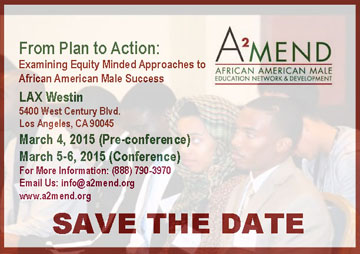 From Plan to Action:
Examining Equity Minded Approaches to African American Male Success When: 
March 4, 2015 (Pre-Conference)
March 5 – 6, 2015 (Conference)Where: 
Los Angeles Airport (LAX) Westin 
5400 West Century Blvd.
Los Angeles, CA 90045The Conference Hotel rate is $139 per night. Please make sure to say "A2MEND Conference", when booking your hotel room. 